STAP #1MISSCHIEN HEBBEN WE WEL MEERGEMEENSCHAPPELIJK DAN WE DENKENKomt het in mijn leven wel eens voor dat iemand mij in een hokje wil stoppen en dat ze denken dat we niets gemeenschappelijks hebben? Wat gebeurt er dan? En hoe ging ik daarmee om?Heb ik misschien zelf wel eens een ander persoon in een hokje geplaatst, omdat die ander persoon heel anders was dan ik? En zodat er niets was dat ons kon verbinden? Als dat zo is: hoe ging ik daarmee om?  Ben ik er wel eens achter gekomen dat die ander persoon helemaal niet thuishoorde in het hokje waarin ik  hem/haar had geplaatst? En dat we meer met elkaar gemeenschappelijk hadden dan ik dacht? Hoe kwam ik daarachter?STAP #2HET GEVAAR VAN EEN ENKEL VERHAAL   Wordt er een enkel verhaal over mij verteld? Zo ja, wat is dat enkel verhaal?  Wat deed dat met me? En hoe ging ik ermee om?Heb ik dat zelf ook wel eens gedaan? Een enkel verhaal over iemand gecreëerd of voor een enkel verhaal gevallen? Zo ja, hoe ga ik daar nu mee om?Wat helpt mij om meer open te staan voor andere mensen en voor meerdere en verschillende verhalen over mensen te leren kennen? STAP #3/1GENERALISATIES EN VOOROORDELEN: HOE GA JE DAAR MEE OM?VRAAG VOOR DEGENEN DIE HET VOOROORDEEL VERDEDIGDEN:   Hoe voelden wij ons toen we het vooroordeel verdedigden? En de reacties van de anderen: wat deden die met ons?Welke vragen of argumenten zetten ons aan het denken? Begonnen we erdoor te twijfelen of onze standpunt wel de juiste was?VRAGEN VOOR DEGENEN DIE TEGEN HET VOOROORDEEL WAREN:Hoe voelden wij ons in die situatie?Wat voor gevoelens kwamen in ons op, toen wij luisterden naar degenen die met een vooroordeel kwamen?Konden wij tegen deze vooroordelen aanvechten?Wat hebben we uiteindelijk bereikt?VRAAG VOOR DE TOESCHOUWERS:Welke strategieën hebben de tegenstanders van het vooroordeel gebruikt? Hoe hebben ze de andere groep geprobeert te overtuigen en aan het denken te zetten?Welke gevoelens merkte je op bij de spelers? Hoe werden die gevoelens zichtbaar?Welke emoties en reacties konden we merken bij de leerlingen die het vooroordeel verdedigden en bij de leerlingen die tegen het vooroordeel waren? Konden we zien hoe de emoties en reacties van de twee groepen elkaar hebben beïnvloed? STAP #3/2Uitdagingen en belangrijke strategieën om vooroordelen aan te pakken  Wat kun je doen, als iemand generaliseert en duidelijk vooroordelen toont?Je zou hem/haar kunnen vragen zijn/haar uitspraken uit te leggen of om concrete voorbeelden te geven. Je zou bijvoorbeeld kunnen vragen: ‘Hoe weet je dat?’ ‘Waar heb je die informatie gevonden?’ Je zou met feiten kunnen komen die duidelijk laten zien dat het vooroordeel ongegrond is. Maar dat veronderstelt natuurlijk wel: 1) dat je goed op de hoogte ben, en 2) dat die ander openstaat om te argumenteren. Die openheid is echter niet altijd aanwezig. Het is niet altijd mogelijk de ander te overtuigen.Wat kun je doen als iemand vooroordelen op een agressieve manier uitdrukt, en je voelt dat die persoon machtig is?Dit kan angst creëren. In dat geval is het goed medestanders te zoeken en je daarbij aan te sluiten, met name wanneer dit situatie in het openbaar of in grotere groepen gebeurt. Maar agressief gedrag kan ook agressie in jezelf oproepen. In dat geval probeer rustig te blijven (en dus niet te schreeuwen), maar tegelijkertijd stevig vast te houden aan je standpunt.Wat kun je doen als iemand een vooroordeel op een lompe manier uit?Dit zou je kunnen verleiden om op een arrogante manier te reageren of de ander persoon als minderwaardig te behandelen. Dit is niet nuttig. Als je zo reageert, dan gaat de ander persoon blijven denken dat hij/zij gelijk heeft. Wat wel helpt is om het vooroordeel duidelijk aan te vechten, maar niet de persoon zelf.Soms kun je het gevoel krijgen dat je waarden in vraag worden gesteld door vooroordelen (zelfs waneer de vooroordelen over andere mensen gaan).Als je op de juiste manier wilt reageren is het nodig dat je goed weet wat voor jou belangrijk en waardevol is. Hoe duidelijker jouw waarden je voor ogen staan, des te beter kun je er voor opkomen.REFLECTIE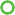 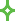 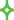 Probeer een situatie te beschrijven waarin jouw gedragof die van een ander persoon werd beïnvloed door vooroordeel. Maak er een foto van.Schrijf drie opmerkingen op die over jezelf gaan maar die je zou verwerpen, omdat ze jou niet als persoon die je bent beschrijven en niet bij jou passen.